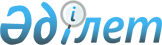 О присвоении наименования безымянной улице села Амангельды Амангельдинского сельского округа Таскалинского районаРешение акима Амангельдинского сельского округа Таскалинского района Западно-Казахстанской области от 10 августа 2015 года № 11. Зарегистрировано Департаментом юстиции Западно-Казахстанской области 1 сентября 2015 года № 4016      В соответствии с Законами Республики Казахстан "О местном государственном управлении и самоуправлении в Республике Казахстан" от 23 января 2001 года, "Об административно-территориальном устройстве Республики Казахстан" от 8 декабря 1993 года, с учетом мнения населения села Амангельды и на основании заключения Западно-Казахстанской областной ономастической комиссии, аким Амангельдинского сельского округа РЕШИЛ:

      1. Присвоить наименование безымянной улице села Амангельды Амангельдинского сельского округа Таскалинского района следующее наименование:

      проектная улица "№ 1" – улица "Ибрагим Мәжитов".

      2. Главному специалисту аппарата акима Амангельдинского сельского округа (Г. Шакаева) обеспечить государственную регистрацию данного решения в органах юстиции, его официальное опубликование в информационно-правовой системе "Әділет" и средствах массовой информации.

      3. Контроль за исполнением настоящего решения оставляю за собой.

      4. Настоящее решение вводится в действие по истечении десяти календарных дней после дня первого официального опубликования.


					© 2012. РГП на ПХВ «Институт законодательства и правовой информации Республики Казахстан» Министерства юстиции Республики Казахстан
				
      Аким Амангельдинского 

      сельского округа

К. Жумагереев
